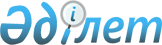 Об утверждении Положения о государственном учреждении "Управление здравоохранение Мангистауской области"
					
			Утративший силу
			
			
		
					Постановление акимата Мангистауской области от 04 ноября 2015 года № 341. Зарегистрировано Департаментом юстиции Мангистауской области от 27 ноября 2015 года № 2892. Утратило силу постановлением акимата Мангистауской области от 11 декабря 2019 года № 261
      Сноска. Утратило силу постановлением акимата Мангистауской области от 11.12.2019 № 261(вводится в действие по истечении десяти календарных дней после дня его первого официального опубликования).

      Примечание РЦПИ.

      В тексте документа сохранена пунктуация и орфография оригинала.
       В соответствии с Законом Республики Казахстан от 23 января 2001 года "О местном государственном управлении и самоуправлении в Республике Казахстан" акимат области ПОСТАНОВЛЯЕТ: 
      1. Утвердить прилагаемое Положение о государственном учреждении "Управление здравоохранение Мангистауской области".
      2. Государственному учреждению "Управление здравоохранение Мангистауской области" (Бектубаев Р.Ф.) обеспечить официальное опубликование данного постановления в информационно-правовой системе "Әділет" и средствах массовой информации, на интернет-ресурсе акимата Мангистауской области.
      3. Контроль за исполнением настоящего постановления возложить на заместителя акима области Нургазиевой Б.Г.
      4. Настоящее постановление вступает в силу со дня государственной регистрации в органах юстиции и вводится в действие по истечении десяти календарных дней после дня его первого официального опубликования.
      "СОГЛАСОВАНО"   
      руководитель государственного   
      учреждения "Управление здравоохранение   
      Мангистауской области"   
      Р.Ф. Бектубаев   
      04 ноябрь 2015 год ПОЛОЖЕНИЕ
о государственном учреждении
"Управление здравоохранения Мангистауской области" 1. Общие положения
      1. Государственное учреждение "Управление здравоохранения Мангистауской области" является государственным органом, осуществляющим руководство в области охраны здоровья граждан.
      2. Государственное учреждение "Управление здравоохранения Мангистауской области" осуществляет свою деятельность в соответствии с Конституцией и законами Республики Казахстан, актами Президента и Правительства Республики Казахстан, иными нормативными правовыми актами, а также настоящим Положением.
      3. Государственное учреждение "Управление здравоохранения Мангистауской области" является юридическим лицом в организационно-правовой форме государственного учреждения, имеет печати и штампы со своим наименованием на государственном языке, бланки установленного образца, в соответствии с законодательством Республики Казахстан счета в органах казначейства.
      4. Государственное учреждение "Управление здравоохранения Мангистауской области" вступает в гражданско-правовые отношения от своего собственного имени.
      5. Государственное учреждение "Управление здравоохранения Мангистауской области" имеет право выступать стороной гражданско-правовых отношений от имени государство, если оно уполномочено на это в соответствии с законодательством Республики Казахстан.
      6. Государственное учреждение "Управление здравоохранения Мангистауской области" по вопросам своей компетенции в установленном законодательством порядке принимает решения, оформляемые приказами первого руководителя государственного учреждения "Управление здравоохранения Мангистауской области" и другими актами, предусмотренными законодательством Республики Казахстан.
      7. Структура и лимит штатной численности государственного учреждения "Управление здравоохранения Мангистауской области" утверждаются в соответствии с действующим законодательством Республики Казахстан.
      8. Местонахождение юридического лица: Республика Казахстан, Мангистауская область, 130000, город Актау, 3 микрорайон, здание № 100.
      9. Полное наименование государственного органа:
      на государственном языке: "Маңғыстау облысының денсаулық сақтау басқармасы" мемлекеттік мекемесі;
      на русском языке: государственное учреждение "Управление здравоохранения Мангистауской области".
      10. Учредителем государственного учреждения "Управление здравоохранения Мангистауской области" является акимат Мангистауской области.
      11. Настоящее Положение является учредительным документом государственного учреждения "Управление здравоохранения Мангистауской области".
      12. Финансирование деятельности государственного учреждения "Управление здравоохранения Мангистауской области" осуществляется из областного бюджета.
      13. Государственному учреждению "Управление здравоохранения Мангистауской области" запрещается вступать в договорные отношения с субъектами предпринимательства на предмет выполнения обязанностей, являющихся функциями государственного учреждения "Управление здравоохранения Мангистауской области".
      14. Режим работы определяется государственным учреждением "Управление здравоохранения Мангистауской области" самостоятельно в соответствии с требованиями действующего законодательства Республики Казахстан. 2. Миссия, основные задачи, права и обязанности Управления здравоохранения Мангистауской области
      15. Миссией государственного учреждения "Управление здравоохранения Мангистауской области" является улучшение здоровья граждан путем эффективного формирования и реализации государственной политики, осуществления межотраслевой координации и государственного регулирования предоставления услуг в области здравоохранения.
      16. Основными задачами государственное учреждение "Управление здравоохранения Мангистауской области" являются:
      1) проведение государственной политики в области охраны здоровья граждан;
      2) сохранение и укрепление состояния здоровья населения области;
      3) организация обеспечения гражданам бесплатной медицинской помощи в пределах гарантированного государственного объема в соответствии с законодательством Республики Казахстан;
      4) материально-техническое обеспечение организаций здравоохранения области;
      5) кадровое оснащение организаций здравоохранения области;
      6) обеспечение качества оказания государственных услуг в сфере здравоохранения области.
      17. Государственное учреждение "Управление здравоохранения Мангистауской области" в соответствии с возложенными на него задачами в установленном законодательством порядке осуществляет следующие функции:
      1) реализует государственную политику в области здравоохранения и обеспечивает реализацию программ здравоохранения;
      2) обеспечивает реализацию гражданами Республики Казахстан и оралманами права на гарантированный объем бесплатной медицинской помощи:
      осуществляет контроль за содержанием лиц, находящихся в центрах временной адаптации и детоксикации;
      обеспечивает стабильность в деятельности государственных организаций здравоохранения, финансируемых из местного бюджета, и использование бюджетных средств для гарантированного объема бесплатной медицинской помощи;
      организует комплекс мероприятий по стимулированию здорового образа жизни;
      принимает меры по безопасности и охране труда, профилактике бытового и дорожно-транспортного травматизма; 
      обеспечивает эффективное планирование и использование ресурсов здравоохранения;
      принимает меры по повышению качества медицинских услуг;
      обеспечивает доступ населения к информации по вопросам здравоохранения;
      3) обеспечивает реализацию мер по развитию добровольного безвозмездного донорства крови и ее компонентов:
      оплачивает проезд внутри страны отдельным категориям граждан по перечню, определяемому местными представительными органами областей, выезжающих за пределы населенного пункта постоянного проживания для получения высокоспециализированной медицинской помощи в рамках гарантированного объема бесплатной медицинской помощи;
      4) организует контроль за кадровым обеспечением государственных организацй здравоохранения Мангистауской области;
      принимает меры по кадровому обеспечению государственных организаций здравоохранения, включая меры социальной поддержки и закрепления молодых специалистов;
      5) принимает меры по строительству и развитию сети организаций здравоохранения по области, их финансовому и материально-техническому обеспечению, в том числе по развитию государственной сети аптек и созданию аптечных складов;
      6) координирует деятельность государственного и негосударственного секторов здравоохранения;
      7) обеспечивает оказание бесплатной медицинской помощи, лекарственными средствами и изделиями медицинского назначения при чрезвычайных ситуациях, введении режима чрезвычайного положения;
      8) осуществляет межрегиональное и международное сотрудничество в области здравоохранения;
      9) осуществляет лицензирование медицинской и фармацевтической деятельности, а также видов деятельности, связанных с оборотом наркотических средств, психотропных веществ и прекурсоров в области здравоохранения, в соответствии с законодательством Республики Казахстан о разрешениях и уведомлениях;
      10) обеспечивает подготовку, повышение квалификации и переподготовку кадров в области здравоохранения;
      11) осуществляет мероприятия, необходимые для укрепления здоровья, профилактики заболеваний, формирования здорового образа жизни и здорового питания;
      12) организует оказание населению квалифицированной и специализированной медицинской помощи, в том числе профилактику и лечение социально значимых заболеваний и заболеваний, представляющих опасность для окружающих, включая лекарственное обеспечение в рамках гарантированного объема бесплатной медицинской помощи с соблюдением установленных национальных стандартов;
      13) обеспечивает с согласия родителей или иных законных представителей направление детей с ограниченными возможностями на психолого-медико-педагогические консультации;
      14) в пределах своей компетенции осуществляет государственный контроль в области здравоохранения;
      15) заключают и реализуют меморандум с уполномоченным органом, направленный на достижение конечных результатов деятельности в области здравоохранения;
      16) содействует выполнению решения суда о направлении гражданина, больного туберкулезом, на принудительное лечение:
      ведет реестр субъектов, осуществляющих розничную реализацию изделий медицинского назначения и медицинской техники;
      осуществляет контроль за соблюдением законодательства Республики Казахстан о разрешениях и уведомлениях по занятию медицинской и фармацевтической деятельностью, а также видов деятельности, связанных с оборотом наркотических средств, психотропных веществ и прекурсоров в подведомственных медицинских организациях области;
      ведет реестр субъектов здравоохранения, осуществляющих оптовую реализацию изделий медицинского назначения и медицинской техники;
      проводит обучение и аттестацию специалистов с медицинским образованием для осуществления реализации лекарственных средств, изделий медицинского назначения в отдаленных от районного центра населенных пунктах через аптечные пункты в организациях здравоохранения, оказывающих первичную медико-санитарную, консультативно-диагностическую помощь, и передвижные аптечные пункты в случае отсутствия специалиста с фармацевтическим образованием;
      проводит аттестацию руководителей подведомственных организаций на профессиональную компетентность в области здравоохранения;
      осуществляет прием уведомлений о начале или прекращении осуществления деятельности в области здравоохранения в порядке, предусмотренном Законом Республики Казахстан "О разрешениях и уведомлениях", а также ведение государственного электронного реестра разрешений и уведомлений;
      17) организация и обеспечение функционирования санитарной авиации области.
      18. Государственное учреждение "Управление здравоохранения Мангистауской области" при реализации возложенных на него задач и осуществления своих функции имеет право в установленном порядке:
      1) вносить предложения на рассмотрение аппаратных совещаний, заседания акимата области, сессии областного маслихата по вопросам развития здравоохранения;
      2) принимать участие в обсуждении проектов, постановлений уполномоченного центрального исполнительного органа в сфере охраны здоровья граждан;
      3) при необходимости защищать интересы государственной системы здравоохранения;
      4) для осуществления задач и функций взаимодействовать с органами государственного управления;
      5) запрашивать и получать от государственных органов, иных организаций информацию, необходимую для выполнения своих функций; а также представлять им оперативную информацию по запрашиваемым вопросам, входящим в их компетенцию; информация аналитического характера и для служебного пользования предоставляется по согласованию с курирующим заместителем акима области;
      6) осуществлять иные полномочия в соответствии с действующим законодательством.
      19. Обязанности Управления здравоохранения Мангистауской области:
      1) соблюдать требования законов и других нормативных и правовых актов Республики Казахстан и акима области, регламентирующие деятельность системы здравоохранения на территории области;
      2) организовывать и обеспечивать медицинскую помощь населению, осуществляемую медицинскими организациями независимо от форм собственности, а также за ее качество и эффективность;
      3) осуществлять контроль за состоянием финансово-хозяйственной деятельности медицинских организаций области;
      4) осуществлять информационное обеспечение по вопросам и проблемам здравоохранения местных представительных и исполнительных органов власти, а так же уполномоченного центрального исполнительного органа в области охраны здоровья.
      5) обеспечить соблюдение сотрудниками государственного учреждения "Управление здравоохранения Мангистауской области" норм этики административных государственных служащих;
      6) выполнять иные обязанности, входящие в компетенцию в рамках законодательства Республики Казахстан государственного учреждения "Управление здравоохранения Мангистауской области".  3. Организация деятельности Управления здравоохранения Мангистауской области
      20. Руководство государственным учреждением "Управление здравоохранения Мангистауской области" осуществляется первым руководителем, который несет персональную ответственность за выполнение возложенных на государственное учреждение "Управление здравоохранения Мангистауской области" задач и осуществление им своих функций.
      21. Первый руководитель государственного учреждения "Управление здравоохранения Мангистауской области" назначается на должность и освобождается от должности акимом Мангистауской области в установленном законом порядке.
      22. Первый руководитель государственного учреждения "Управление здравоохранения Мангистауской области" имеет заместителей, которые назначаются на должности и освобождаются от должностей в соответствии с законодательством Республики Казахстан.
      23. Полномочия первого руководителя государственного учреждения "Управление здравоохранения Мангистауской области":
      1) утверждает структуру и штатное расписание государственного учреждения "Управление здравоохранения Мангистауской области";
      2) определяет обязанности и полномочия работников государственного учреждения "Управление здравоохранения Мангистауской области";
      3) в соответствии с законодательством Республики Казахстан назначает на должность и освобождает от должностей руководителей подведомственных медицинских организаций, медицинского колледжа и координаторов здравоохранения в городах и районах области по согласованию с курирующим заместителем акима области;
      4) в соответствии с законодательством Республики Казахстан назначает на должность и освобождает от должностей заместителей руководителей, главных бухгалтеров подведомственных организаций;
      5) в соответствии с действующим законодательством Республики Казахстан назначает и освобождает от должностей работников государственного учреждения "Управление здравоохранения Мангистауской области";
      6) в установленном законодательством порядке Республики Казахстан решает вопрос поощрения и налагает дисциплинарные взыскания на сотрудников Управления здравоохранения Мангистауской области и руководителей подведомственных предприятий и учреждений;
      7) утверждает положения о структурных подразделениях Управления здравоохранения Мангистауской области и должностные инструкции специалистов (функциональные обязанности);
      8) без доверенности представляет Управление здравоохранения Мангистауской области в государственных органах, учреждениях и организациях, иных предприятиях и организациях, независимо от форм собственности в соответствии с действующим законодательством Республики Казахстан;
      9) обеспечивает соблюдение гендерного баланса при выдвижении мужчин и женщин на руководящие должности;
      10) несет персональную ответственность за работу по противодействию коррупции в государственном учреждении "Управление здравоохранения Мангистауской области";
      11) утверждает план работы государственного учреждения "Управление здравоохранения Мангистауской области" и осуществляет контроль за его исполнением;
      12) осуществляет иные полномочия в соответствии с законодательством Республики Казахстан.
      24 Исполнение полномочий первого руководителя государственного учреждения "Управление здравоохранения Мангистауской области" в период его отсутствия осуществляется лицом, его замещающим в соответствии с действующим законодательством Республики Казахстан.
      25 При государственном учреждении "Управление здравоохранения Мангистауской области" создается коллегия как консультативно-совещательный орган.
      26 Государственное учреждение "Управление здравоохранения Мангистауской области" в соответствии с действующим законодательством Республики Казахстан создает наблюдательные советы в подведомственных государственных предприятиях на праве хозяйственного ведения в сфере здравоохранения и осуществляет контроль за их деятельностью. 4. Имущество Управления здравоохранения Мангистауской области
      27 Государственное учреждение "Управление здравоохранения Мангистауской области" имеет на праве оперативного управления обособленное имущество.
      28 Имущество государственного учреждения "Управление здравоохранения Мангистауской области" формируется за счет имущества, переданного ему собственником, а также имущества, приобретенного в результате собственной деятельности и иных источников не запрещенных законодательством Республики Казахстан.
      29 Имущество, закрепленное за государственным учреждением "Управление здравоохранения Мангистауской области", относится к областной коммунальной собственности.
      30 Государственное учреждение "Управление здравоохранения Мангистауской области" не вправе самостоятельно отчуждать или иными способом распоряжаться закрепленным за ним имуществом и имуществом, приобретенным за счет средств, выделенных ему по плану финансирования, если иное не установлено законодательством. 5. Порядок внесения изменений и дополнений в Положение
      31. Внесение изменений и дополнений в Положение производится по постановлению акимата Мангистауской области.
      32. Внесенные изменения и дополнения в Положение регистрируются в соответствии с законодательством Республики Казахстан. 6. Реорганизация и упразднение Управления здравоохранения Мангистауской области
      33. Реорганизация и упразднение государственного учреждения "Управление здравоохранения Мангистауской области" осуществляются акиматом Мангистауской области в соответствии с законодательством Республики Казахстан. 7. Перечень организаций, находящихся в ведении Управления здравоохранения Мангистауской области
      1) государственное коммунальное предприятие на праве хозяйственного ведения "Мангистауская областная больница" Управления здравоохранения Мангистауской области;
      2) государственное коммунальное предприятие на праве хозяйственного ведения "Областная детская больница" Управления здравоохранения Мангистауской области;
      3) государственное коммунальное казенное предприятие "Областная инфекционная больница" Управления здравоохранения Мангистауской области акимата Мангистауской области;
      4) государственное коммунальное предприятие на праве хозяйственного ведения "Областной перинатальный центр" Управления здравоохранения Мангистауской области акимата Мангистауской области;
      5) государственное коммунальное предприятие на праве хозяйственного ведения "Областной стоматологический центр" Управления здравоохранения Мангистауской области акимата Мангистауской области;
      6) государственное коммунальное казенное предприятие "Областной психоневрологический диспансер" Управления здравоохранения Мангистауской области акимата Мангистауской области;
      7) государственное коммунальное предприятие на праве хозяйственного ведения "Областной онкологический диспансер" Управления здравоохранения Мангистауской области;
      8) государственное коммунальное предприятие на праве хозяйственного ведения "Мангистауский областной кожно – венерологический диспансер" Управления здравоохранения Мангистауской области;
      9) государственное коммунальное казенное предприятие "Областной центр крови" Мангистауского областного управления здравоохранения;
      10) государственное коммунальное предприятие на праве хозяйственного ведения "Областной наркологический диспансер" Управления здравоохранения Мангистауской области;
      11) государственное коммунальное предприятие на праве хозяйственного ведения "Мангистауский областной центр по профилактике и борьбе с синдромом приобретенного иммунодефицита" Управления здравоохранения Мангистауской области;
      12) государственное коммунальное казенное предприятие "Областной противотуберкулезный диспансер" Управления здравоохранения Мангистауской области акимата Мангистауской области;
      13) государственное коммунальное казенное предприятие "Областной центр проблем формирования здорового образа жизни" Управления здравоохранения Мангистауской области;
      14) государственное коммунальное казенное предприятие "Актауская городская поликлиника № 1" Управления здравоохранения Мангистауской области;
      15) государственное коммунальное предприятие на праве хозяйственного ведения "Актауская городская поликлиника № 2" Управления здравоохранения Мангистауской области;
      16) государственное коммунальное предприятие на праве хозяйственного ведения "Актауский городской перинатальный центр" Управления здравоохранения Мангистауской области;
      17) государственное коммунальное предприятие на праве хозяйственного ведения "Актауская городская станция скорой и неотложной медицинской помощи" Управления здравоохранения Мангистауской области;
      18) государственное учреждение "Областная база специального медицинского снабжения" Управления здравоохранения Мангистауской области;
      19) государственное учреждение "Областной специализированный Дом ребенка";
      20) государственное коммунальное предприятие на праве хозяйственного ведения "Мунайлинская центральная районная больница" Управления здравоохранения Мангистауской области;
      21) государственное коммунальное предприятие на праве хозяйственного ведения "Жанаозенская центральная городская больница" Управления здравоохранения Мангистауской области акимата Мангистауской области;
      22) государственное коммунальное предприятие на праве хозяйственного ведения "Жанаозенская городская поликлиника № 1" Управление здравоохранения Мангистауской области;
      23) государственное коммунальное казенное предприятие "Жанаозенская городская поликлиника № 2" Управления здравоохранения Мангистауской области;
      24) государственное коммунальное казенное предприятие "Жанаозенская городская детская больница" Управления здравоохранения Мангистауской области;
      25) государственное коммунальное предприятие на праве хозяйственного ведения "Жанаозенский городской родильный дом" Управления здравоохранения Мангистауской области;
      26) государственное коммунальное предприятие на праве хозяйственного ведения "Жанаозенская городская станция скорой и неотложной медицинской помощи" Управления здравоохранения Мангистауской области;
      27) государственное коммунальное предприятие на праве хозяйственного ведения "Мангистауский областной медицинский колледж" Управления здравоохранения Мангистауской области;
      28) государственное коммунальное казенное предприятие "Жанаозенская межрайонная туберкулезная больница" Управления здравоохранения Мангистауской области;
      29) государственное коммунальное казенное предприяти "Жетыбайская районная больница" Управления здравоохранения Мангистауской области акимата Мангистауской области;
      30) государственное коммунальное предприятие на праве хозяйственного ведения "Каракиянская центральная районная больница" Управления здравоохранения Мангистауской области;
      31) государственное коммунальное предприятие на праве хозяйственного ведения "Тупкараганская центральная районная больница" Управления здравоохранения Мангистауской области акимата Мангистауской области;
      32) государственное учреждение "Тупкараганская туберкулезная больница";
      33) государственное коммунальное предприятие на праве хозяйственного ведения "Мангистауская центральная районная больница" Управления здравоохранения Мангистауской области;
      34) государственное коммунальное казенное предприятие "Мангистауский областной противотуберкулезный санаторий имени Е.Оразакова" Управления здравоохранения Мангистауской области;
      35) государственное коммунальное казенное предприятие "Бейнеуская центральная районная больница" Управления здравоохранения Мангистауской области;
      36) государственное коммунальное казенное предприятие "Бейнеуская районная поликлиника" Управления здравоохранения Мангистауской области акимата Мангистауской области;
      37 государственное коммунальное казенное предприятия "Боранкульская районная больница" Управление здравоохранения Мангистауской области.
					© 2012. РГП на ПХВ «Институт законодательства и правовой информации Республики Казахстан» Министерства юстиции Республики Казахстан
				
Аким области
А. АйдарбаевУтверждено
постановлением акимата
Мангистауской области
от 04 ноября 2015 года № 341